ATZINUMS Nr. 22/11-3.7/15par atbilstību ugunsdrošības prasībāmAtzinums iesniegšanai derīgs sešus mēnešus.Atzinumu var apstrīdēt viena mēneša laikā no tā spēkā stāšanās dienas augstākstāvošai amatpersonai:Atzinumu saņēmu:2022. gada 21. aprīlisDOKUMENTS PARAKSTĪTS AR DROŠU ELEKTRONISKO PARAKSTU UN SATURLAIKA ZĪMOGU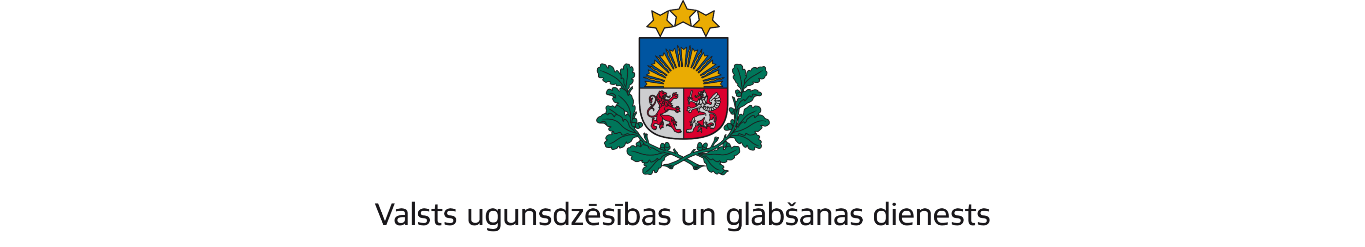 ZEMGALES REĢIONA BRIGĀDEDobeles iela 16, Jelgava, LV-3001; tālr.: 63037551; e – pasts: zemgale@vugd.gov.lv; www.vugd.gov.lvTukumsSK Slampe/Zevid(izdošanas vieta)(juridiskās personas nosaukums vai fiziskās personas vārds, uzvārds)21.04.2022.Reģ. Nr. 40008274391(datums)(juridiskās personas reģistrācijas numurs vai fiziskās personās kods)„Kurši”-5, Slampe, Slampes pagasts,        Tukuma novads(juridiskās vai fiziskās personas adrese)1.Apsekots: Zemgales vidusskola(apsekoto būvju, ēku vai telpu nosaukums)2.Adrese: „Zemgales vidusskola”, Slampe, Slampes pagasts, Tukuma novads, LV-31193.Īpašnieks (valdītājs): Tukuma novada pašvaldība, reģ. nr. 90000050975, Talsu iela 4, (juridiskās personas nosaukums vai fiziskās personas vārds, uzvārds)Tukums, Tukuma nov., LV-3101(juridiskās personas reģistrācijas numurs vai fiziskās personas kods; adrese)4.Iesniegtie dokumenti: Nometnes vadītāja Reiņa Duksīša, apliecības Nr.097-00025, 2022.gada 06.aprīļa iesniegums (izsūtīts no nometnes.gov.lv)5.Apsekoto būvju, ēku vai telpu raksturojums: U2 ugunsnoturības pakāpe, ēka aprīkota ar automātisko ugunsgrēka atklāšanas un trauksmes signalizācijas sistēmu, telpasnokomplektētas ar ugunsdzēsības aparātiem.6.Pārbaudes laikā konstatētie ugunsdrošības prasību pārkāpumi: netika konstatēti.7.Slēdziens: Zemgales vidusskolas telpas atbilst ugunsdrošības prasībām un var tikt izmantotas diennakts nometnes organizēšanai.8.Atzinums izsniegts saskaņā ar: Ministru kabineta 2009.gada 1.septembra noteikumu Nr.981 „Bērnu nometņu organizēšanas un darbības kārtība”8.5.apakšpunkta prasībām.(normatīvais akts un punkts saskaņā ar kuru izdots atzinums)9.Atzinumu paredzēts iesniegt: 	Valsts izglītības satura centram.(iestādes vai institūcijas nosaukums, kur paredzēts iesniegt atzinumu)VUGD Zemgales reģiona brigādes komandierim, Dobeles ielā 16, Jelgavā, LV-3001.(amatpersonas amats un adrese)Valsts ugunsdzēsības un glābšanas dienesta Zemgales reģiona brigādes Ugunsdrošības uzraudzības un civilās aizsardzības nodaļas inspektors leitnants Jānis NoviksJānis Noviks(amatpersonas amats)(paraksts)(v. uzvārds)(juridiskās personas pārstāvja amats, vārds, uzvārds vai fiziskās personas vārds, uzvārds; vai atzīme par nosūtīšanu)(paraksts)